Извещениео запросе котировок цен № 110/ТВРЗ/2023Уважаемые господа!Акционерное общество «Вагонреммаш» (АО «ВРМ») в лице Тамбовского ВРЗ АО «ВРМ» (далее – Заказчик) сообщает о проведении запроса котировок цен №110/ТВРЗ/2023 с целью выбора организации на право заключения договора на выполнение работ по текущему ремонту дорожного покрытия (участок дороги въезда на территорию завода, рядом со зданием заводоуправления), инв.  № 888889 на Тамбовском ВРЗ - филиале АО «ВРМ» в 2023 г. Котировочные заявки подаются в письменной форме в запечатанных конвертах до 17-00 часов московского времени «14» сентября 2023 г. по адресу: 392009, г. Тамбов, пл. Мастерских, д. 1.Организатором запроса котировок цен является Тамбовский ВРЗ АО «ВРМ» (далее Организатор).  Ответственным представителем заказчика, участвующим в организации и проведении запроса котировок является ведущий инженер энерго-механического отдела Тамбовского ВРЗ АО «ВРМ» - Абрамов Александр Владимирович, телефон/факс: (4752) 79-09-31 доб. 5-24, адрес электронной почты A.Abramov@vagonremmash.ru.Извещение о проведении запроса котировок цен № 110/ТВРЗ/2023 размещено на официальном сайте АО «ВРМ» www.vagonremmash.ru, (раздел «Тендеры»).Предметом запроса котировок цен является выполнение работ по текущему ремонту дорожного покрытия (участок дороги въезда на территорию завода, рядом со зданием заводоуправления), инв.  № 888889 на Тамбовском ВРЗ - филиале АО «ВРМ» в 2023 г. ремонту Начальная (максимальная) цена договора составляет 1 900 000 (Один миллион девятьсот тысяч) рублей 00 копеек, без учета НДС; 2 280 000 (Два миллиона двести восемьдесят тысяч) рублей 00 копеек, с учетом всех налогов, включая НДС.	В случае изменения налогового законодательства виды и ставки налогов будут применяться в соответствии с такими изменениями.Настоящим приглашаем Вас принять участие в запросе котировок цен на нижеизложенных условиях (прилагаются).Председатель конкурсной комиссииТамбовского ВРЗ АО «ВРМ»		                                                     Д.В. ШлыковУТВЕРЖДАЮЗапрос котировок цен № 110/ТВРЗ/20231. Условия запроса котировок цен1.1. Участниками по настоящему запросу котировок цен признаются лица, представившие котировочную заявку в порядке и сроки, установленные в настоящем запросе котировок цен.1.2. Участник несет все расходы и убытки, связанные с подготовкой и подачей своей котировочной заявки. Заказчик и организатор не несут никакой ответственности по расходам и убыткам, понесенным участниками в связи с их участием в настоящем запросе котировок цен.1.3. Документы, представленные участниками в составе котировочных заявок, возврату не подлежат.1.4.  Срок вскрытия конвертов с заявками может быть перенесен.1.5. Котировочные заявки рассматриваются как обязательства участников. Заказчик вправе требовать от Участника, предложившего лучшую котировочную заявку, заключения договора на условиях, указанных в его котировочной заявке.1.6. Заказчик оставляет за собой право прекратить процедуру проведения запроса котировок цен и отказаться от всех предложений в любое время до подведения его итогов без объяснения причин, не неся при этом никакой ответственности перед участниками, которым такое действие может принести убытки.1.7. Котировочная документация и иная информация о запросе котировок цен размещается на официальном сайте АО «ВРМ» www.vagonremmash.ru, (раздел «Тендеры») (далее – сайт).1.8. Конфиденциальная информация, ставшая известной сторонам, при проведении настоящего запроса котировок цен не может быть передана третьим лицам за исключением случаев, предусмотренных законодательством Российской Федерации.1.9. Заказчик вправе принять решение о внесении изменений в извещение о проведении запроса котировок и котировочную документацию не позднее, чем за 1 рабочий день до даты окончания подачи заявок.1.10. Заказчик размещает дополнение и изменение, внесенные в извещение о проведении запроса котировок и в настоящую котировочную документацию, в соответствии с п.1.7. настоящей котировочной документации, в день принятия решения о внесении изменений.1.11. В случае внесения изменений позднее, чем за 2 (два) рабочих дня до даты окончания подачи заявок, Заказчик обязан продлить срок подачи котировочных заявок таким образом, чтобы со дня внесенных в извещение и котировочную документацию изменений до даты окончания срока подачи заявок оставалось не менее 5 (пяти) дней.1.12. Запрос о разъяснении котировочной документации, может быть направлен с момента размещения котировочной документации, извещения о проведении запроса котировок и не позднее, чем за 2 (два) рабочих дня до окончания срока подачи заявок на участие в запросе котировок.1.13. Запрос от юридического лица оформляется на фирменном бланке участника запроса котировок (при наличии), заверяется уполномоченным лицом участника.1.14. Запрос о разъяснении котировочной документации, полученный от участника позднее установленного срока, не подлежит рассмотрению.1.15. Разъяснения котировочной документации размещаются в соответствии с п.1.7. настоящей котировочной документацией в течение 2 (двух) дней со дня поступления запроса, но не позднее срока окончания подачи котировочных заявок.2. Котировочная заявка2.1. Котировочная заявка должна состоять из документов, требуемых в соответствии с условиями настоящего запроса котировок цен.2.2. Участник, вправе подать только одну котировочную заявку. Внесение изменений в котировочную заявку не допускается. В случае если Участник подает более одной котировочной заявки, а ранее поданные им котировочные заявки не отозваны, все котировочные заявки, предоставленные Участником, отклоняются.2.3. Котировочная заявка Участника, не соответствующая требованиям настоящего запроса котировок цен, отклоняется. В случае, если в составе заявки представлен документ, который не поддается прочтению (ввиду, например, низкого качества копирования/сканирования участником, повреждения документа участником и др.), документ считается не представленным и не рассматривается.2.4. Котировочная заявка оформляется на русском языке. Вся переписка, связанная с проведением настоящего запроса котировок цен, ведется на русском языке. Если в составе котировочной заявки предоставляются документы на иностранном языке, такие документы должны быть переведены на русский язык, а перевод заверен нотариально.2.5. Котировочные заявки подаются в письменной форме в запечатанных конвертах до 17-00 часов московского времени «14» сентября 2023 г. по адресу: 392009, г. Тамбов, пл. Мастерских, д. 1.2.6. Котировочная заявка, полученная после указанного в пункте 2.5. срока, не вскрывается и возврату не подлежит.2.7. Котировочная заявка должна быть подписана уполномоченным представителем Участника.2.8. Все рукописные исправления, сделанные в котировочной заявке, должны быть завизированы лицом, подписавшим котировочную заявку.2.9. Участник самостоятельно определяет способ доставки котировочной заявки, несет все риски несоблюдения сроков предоставления котировочной заявки и нарушения целостности конвертов, связанные с выбором способа доставки.2.10. Участник вправе отозвать поданную котировочную заявку в любое время до истечения срока подачи котировочных заявок.2.11. Котировочная заявка должна быть представлена в одном запечатанном конверте «Оригинал». Конверт должен иметь следующую маркировку:- «Оригинал»;- наименование участника;- заявка на участие в запросе котировок цен № 110/ТВРЗ/2023.2.12. Документы, представленные в составе конверта, должны быть прошиты вместе с описью документов, скреплены печатью и заверены подписью уполномоченного лица участника. Все листы котировочной заявки должны быть пронумерованы.2.13. Все страницы котировочной заявки, за исключением нотариально заверенных документов и иллюстративных материалов, должны быть завизированы лицом, подписавшим заявку на участие в запросе котировок цен.2.14. Организатор принимает конверт с котировочными заявками до истечения срока подачи котировочных заявок.2.15.  В случае если маркировка конверта не соответствует требованиям настоящего запроса котировок цен, конверт не запечатан, котировочная заявка не принимается организатором.2.16. Котировочная заявка должна содержать следующие документы:1) котировочную заявку по форме, согласно Приложению № 1 к настоящему запросу котировок цен;2) сведения об участнике по форме, согласно Приложению № 2 к настоящему запросу котировок цен;3) финансово-коммерческое предложение по форме, согласно Приложению №3 к настоящему запросу котировок цен.4) документ, подтверждающий полномочия лица, подписавшего котировочную заявку и финансово-коммерческое предложение, на право принимать обязательства от имени участника по запросу котировок цен № 110/ТВРЗ/2023 (оригинал или копия, заверенная печатью участника и подписью уполномоченного лица);5) протокол (решение) о назначении на должность руководителя (копия, заверенная участником);6) приказ о назначении руководителя, бухгалтера (копия, заверенная участником);7) учредительные документы в последней редакции с учетом всех изменений и дополнений, зарегистрированные в установленном порядке (копии, заверенные подписью и печатью участника и с отметкой ИФНС), предоставляет каждое юридическое лицо, выступающее на стороне одного участника;8) копию паспорта физического лица, страхового свидетельства государственного пенсионного страхования (заверенную подписью участника);9)  выписку из ЕГРЮЛ, выданную не ранее, чем за 30 календарных дней до даты подачи котировочной заявки (оригинал либо нотариально заверенная копия, либо подписанная усиленной квалифицированной электронной подписью) (предоставляет каждое юридическое и\или физическое лицо, выступающее на стороне одного участника);10) бухгалтерскую отчетность, а именно: бухгалтерский баланс и отчет о финансовых результатах за 2022 г. (копии, заверенные участником, с отметкой инспекции Федеральной налоговой службы либо с приложением заверенной участником копии документа, подтверждающего получение ИФНС отправку в ИФНС бухгалтерской отчетности) (предоставляет каждое юридическое лицо, выступающее на стороне одного участника). Организации и индивидуальные предприниматели, применяющие упрощенную систему налогообложения, представляют информационное письмо, иной документ о правомерности применения УСН (например, уведомление о переходе на УСН по форме, утвержденной Приказом ФНС России от 02.11.2012 № ММВ-7-3/829@), банковскую карточку с образцами подписей и оттиском печати контрагента. 11) решение (протокол собрания) об одобрении крупной сделки, сделки с заинтересованностью и т.д., если такое решение собственников организации является необходимым для совершения сделки;12) расчет по страховым взносам на последнюю отчетную дату (копия, заверенная участником по Форме расчета по страховым взносам, обновлена приказом ФНС России от 06.10.2021 № ЕД-7-11/875@, первую страницу с указанием среднесписочной численности);  13) договор (справку) об аренде/собственности офиса и/или производственных помещений (копию, заверенную участником);14) налоговую отчетность (по прибыли и НДС) за последний отчетный период (копии, заверенные участником, с отметкой инспекции Федеральной налоговой службы либо с приложением заверенной участником копии документа, подтверждающего получение ИФНС, отправку в ИФНС налоговой отчетности).15) информацию о наличии транспортных средств и оборудования в соответствии с техническим заданием, либо документы, подтверждающие возможность поставки Оборудования (копию, заверенную участником);16) справку об исполнении налогоплательщиком (плательщиком сборов, налоговым агентом) обязанности по уплате налогов, сборов, пеней, штрафов, процентов, выданную по состоянию на дату не ранее дня размещения извещения о проведении открытого конкурса в соответствии с пунктом 1.1.10 настоящей конкурсной документации,  налоговыми органами по форме, утвержденной Приказом ФНС России от 23.11.2022 N ЕД-7-8/1123@ с учетом внесенных в приказ изменений (оригинал или нотариально заверенная копия, либо подписанная усиленной квалифицированной электронной подписью) (предоставляет каждое юридическое и\или физическое лицо, выступающее на стороне одного претендента).В случае, если у претендента (лиц, выступающих на стороне претендента) имеются филиалы и в представленной справке имеется информация о наличии неисполненной обязанности по уплате налогов, сборов, пеней, штрафов по какой-либо из инспекций ФНС России, в которой указанный претендент (лицо, выступающее на стороне претендента) состоит на учете  должна быть дополнительно предоставлена справка по форме, утвержденной приказом ФНС России от 06 августа 2021 г. № ЕД-7-19/728@, с учетом внесенных в приказ изменений (оригинал либо нотариально заверенная копия). Участник запроса котировок считается соответствующим, установленному требованию в случае наличия у него задолженности по налогам, сборам и пени на дату рассмотрения заявки на участие в запросе котировок цен в размере не более 1000, 00 рублей.17) сведения о квалификации персонала участника, задействованного по предмету настоящего запроса котировок цен (по форме Приложения № 5 к настоящему запросу котировок цен); -  штатное расписание (копия, заверенная участником);- копии дипломов о наличии у задействованных сотрудников профильного образования;- информация о трудовых договорах со специалистами, задействованными при выполнении работ, а именно:- руководитель производства работ (мастер) – не менее 1 чел.;- машинист фронтального погрузчика;- дорожный рабочий– не менее 4 человек;18) документы, подтверждающие наличие производственных мощностей, ресурсов (например, копии карточек учета основных средств, заверенные генеральным директором, главным бухгалтером, копии договоров купли- продажи, аренды, иных договоров), а именно: строительная - дорожная техника (автомобиль-самосвал – не менее 1 ед., ковшовый погрузчик, или экскаватор – не менее 1 ед., дорожный каток); виброплита – не менее 2 шт.; гудронатор – не менее 1 ед.; дорожный измерительный инструмент (нивелир, теодолит). 3. Финансово-коммерческое предложение3.1. Финансово-коммерческое предложение должно включать цену за единицу (если указание единичных расценок предусмотрено приложением № 3 к настоящей конкурсной документации) и общую цену предложения, а также подробное описание (спецификацию, технические требования и др.) работ (если подробное описание предусмотрено приложением № 3 к настоящей конкурсной документации). Цены необходимо приводить в рублях с учетом всех возможных расходов участника, в том числе транспортных расходов. Цены должны быть указаны с учетом НДС и без учета НДС.3.2. Финансово-коммерческое предложение должно быть оформлено в соответствии с приложением № 3 к котировочной документации.3.3. Для целей единообразного подхода к расчету сумм финансово-коммерческого предложения суммы с учетом НДС необходимо рассчитывать следующим образом: цена работ без учета НДС, округленная до двух знаков после запятой, умножается на количество, полученное значение округляется до двух знаков после запятой и умножается на 1,20 (либо иной коэффициент в зависимости от ставки НДС, применяемой в отношении участника). В случае изменения налогового законодательства, виды и ставки налогов будут применяться в соответствии с такими изменениями.3.4. Финансово-коммерческое предложение должно содержать все условия, предусмотренные настоящим запросом котировок цен и позволяющие оценить котировочную заявку участника. Условия должны быть изложены таким образом, чтобы при рассмотрении и сопоставлении заявок не допускалось их неоднозначное толкование. Все условия котировочной заявки участника понимаются заказчиком, организатором буквально, в случае расхождений показателей, изложенных цифрами и прописью, приоритет имеют написанные прописью.3.5. Предложение участника о цене, содержащееся в финансово-коммерческом предложении, не может превышать начальную (максимальную) цену договора с учетом и без учета НДС, установленную в запросе котировок цен.3.6. Не допускается превышение единичных расценок цен с учетом и без учета НДС, указанных в настоящем запросе котировок цен.4. Недобросовестные действия Участника4.1. К недобросовестным действиям Участника относятся действия, которые выражаются в том, что Участник прямо или косвенно предлагает, дает либо соглашается дать любому должностному лицу (служащему) Заказчика/организатора вознаграждение в любой форме (материальное вознаграждение, предложение о найме или какая-либо другая услуга) в целях оказания воздействия на процедуру проведения запроса котировок цен, принятие решения, применение какой-либо процедуры или совершение иного действия заказчиком/организатором.4.2. В случае установления недобросовестности действий Участника, такой Участник может быть отстранен от участия в запросе котировок цен. Информация об этом и мотивы принятого решения указываются в протоколе и сообщаются Участнику.5.  Рассмотрение котировочных заявок и подведение итогов запроса котировок цен5.1. Лучшей признается котировочная заявка, которая отвечает всем требованиям, установленным в запросе котировок цен, и содержит наиболее низкую цену. При наличии нескольких равнозначных котировочных заявок лучшей признается та, которая поступила ранее других котировочных заявок.5.2. Рассмотрение котировочных заявок осуществляется экспертной группой Организатора по адресу: 392009, г. Тамбов, пл. Мастерских, д.1 в 14-00 часов московского времени «15» сентября 2023 г.5.3. В ходе рассмотрения котировочных заявок организатор вправе потребовать от Участников разъяснения сведений, содержащихся в котировочных заявках, не допуская при этом изменения содержания заявки.5.4. Если в заявке имеются расхождения между обозначением сумм словами и цифрами, то к рассмотрению принимается сумма, указанная словами. Если в заявке имеются арифметические ошибки или неточности, связанные с расчетом сумм НДС, к рассмотрению принимаются суммы без учета НДС. Итоговая сумма предложения определяется с учетом применяемой Участником системы налогообложения.       5.5. Котировочные заявки отклоняются в случае:1) несоответствия котировочной заявки требованиям, указанным в запросе котировок цен;2) указания в котировочной заявке начальной (максимальной) цены с учетом и без учета НДС выше установленной в запросе котировок цен;3) отказа от проведения запроса котировок цен.4) непредставления Участником закупки разъяснений положений котировочной заявки (в случае наличия требования заказчика).Отклонение котировочных заявок по иным основаниям не допускается.5.6. Результаты рассмотрения и оценки котировочных заявок экспертной группой и организатором оформляются протоколом.5.7. Протокол рассмотрения и оценки котировочных заявок размещается в соответствии с п.1.7. настоящей котировочной документации.Конкурсная комиссия рассматривает подготовленные экспертной группой совместно с организатором материалы и утверждает итоги запроса котировок цен.5.8. Подведение итогов запроса котировок цен проводится по адресу: 392009, г. Тамбов, пл. Мастерских, д.1 в 14-00 часов московского времени «18» сентября 2023 г.5.9. Решение конкурсной комиссии оформляется протоколом.5.10. Выписка из протокола заседания конкурсной комиссии размещается в соответствии с п.1.7. настоящей котировочной документации в течение 3 (трех) календарных дней от даты подписания протокола.5.11. Договор заключается с Участником, чья котировочная заявка признана лучшей.5.12. Запрос котировок цен признается состоявшимся, если подано не менее 3 (трех) котировочных заявок, соответствующих требованиям, установленным в запросе котировок цен, и ни одна из них не была отозвана до подведения итогов запроса котировок цен.5.13. Запрос котировок признается несостоявшимся в случае, если: 1) на участие в запросе котировок подано менее 3 (трех) котировочных заявок;2) по итогам рассмотрения и оценки котировочных заявок только одна котировочная заявка признана соответствующей котировочной документации;3) все котировочные заявки признаны несоответствующими котировочной документации;4) победитель запроса котировок или участник закупки, предложивший в котировочной заявке цену, такую же, как и победитель, или участник закупки, предложение о цене договора, которого содержит лучшие условия по цене договора, следующие после предложенных победителем в проведении запроса котировок условий, уклоняется от заключения договора.5.14. Если запрос котировок признан несостоявшимся в случае, если по итогам рассмотрения и оценки котировочных заявок только одна котировочная заявка признана соответствующей котировочной документации, с участником закупки, подавшим такую заявку, при условии, что котировочная заявка соответствует требованиям, изложенным в котировочной документации, может быть заключен договор в порядке, установленном нормативными документами заказчика. Цена такого договора не может превышать цену, указанную в котировочной заявке участника закупки.5.15. Если запрос котировок признан несостоявшимся, заказчик вправе объявить новый запрос котировок или осуществить закупку другим способом. 6. Заключение договора6.1. Положения договора (условия оплаты, сроки, цена за единицу, ответственность сторон) не могут быть изменены по сравнению с запросом котировок цен и котировочной заявкой участника, представившего лучшее предложение. При невыполнении Участником, представившим котировочную заявку, признанную лучшей, требований настоящего пункта такой Участник признается уклонившимся от заключения договора. Договор в таком случае может быть заключен с другим Участником, предложившим такую же цену договора (участником, предложение которого содержит лучшие после предложенных участником, направившим лучшую котировочную заявку, условия по цене договора).6.2. Участник, котировочная заявка которого признана лучшей, должен подписать договор не позднее 10 (десяти) календарных дней со дня подведения итогов запроса котировок цен.6.3. Договор заключается в соответствии с законодательством Российской Федерации согласно Приложению № 4 к настоящему запросу котировок цен. Стоимость договора определяется на основании стоимости предложения, признанного лучшим, без НДС, с учетом применяемой участником, сделавшим такое предложение, системы налогообложения.6.4. В случае если Участник, котировочная заявка которого признана лучшей, уклоняется от подписания Договора более, чем на 5 (пять) рабочих дней, Договор может быть заключен с участником, предложение которого содержит лучшие после предложенных участником, направившим лучшую котировочную заявку, условия по цене Договора. 6.5. Срок выполнения обязательств по Договору определяется на основании требований настоящего запроса котировок цен и условий финансово-коммерческого предложения, начиная с момента заключения Договора.6.6. До заключения Договора, Участник, с которым заключается Договор по итогам процедуры размещения заказа, представляет сведения о своих владельцах, включая конечных бенефициаров, с приложением подтверждающих документов.В случае непредставления указанных сведений и документов, заказчик вправе отказаться от заключения договора.7.1.Техническое задание7.1.1. Предмет настоящего запроса котировок цен № 110/ТВРЗ/2023 (далее – запрос котировок цен) - право заключения договора на выполнение работ по текущему ремонту дорожного покрытия (участок дороги въезда на территорию завода, рядом со зданием заводоуправления), инв.  № 888889 (далее Договор), находящегося на балансовом учете Тамбовского вагоноремонтного завода АО «ВРМ» в 2023 г. Начальная (максимальная) цена договора составляет 1 900 000 (Один миллион девятьсот тысяч) рублей 00 копеек, без учета НДС; 2 280 000 (Два миллиона двести восемьдесят тысяч) рублей 00 копеек, с учетом всех налогов, включая НДС. Срок выполнения работ – с даты подписания договора по 30.09.2023 года.Адрес выполнения работ: г. Тамбов, пл. Мастерских, д. 1.Основание для выполнения Работ - Титульный список текущего ремонта основных фондов Тамбовского ВРЗ АО «ВРМ» на 2023 года.Цель работ - восстановление эксплуатационных характеристик строительных конструкций сооружения «Дорожное покрытие» инв.№ 888889.Требования к работам - качественное выполнение работ в полном соответствии с действующими нормами и правилами: •	ФЗ № 384 «Технический регламент о безопасности зданий и сооружений»;•	СП 48.13330.2011 «Организация строительного производства»;•	СП 49.13330.2010 «Безопасность труда в строительстве. Часть 1. Общие требования», Приказ Минтруда России от 11.12.2020 N 883н «Об утверждении Правил по охране труда при строительстве, реконструкции и ремонте»; • ПОТ РО-14000-004-98 «Техническая эксплуатация промышленных зданий и сооружений»;• СП 34.13330.2021. «Свод правил. Автомобильные дороги»;• ГОСТ Р 58818 «Дороги автомобильные с низкой интенсивностью движения. Проектирование, конструкции и расчет»; • СП 126.13330.2012. «Свод правил. Геодезические работы в строительстве».другими существующими современными стандартами качества на проведение данных работ.Заказчик утверждает сметную документацию, подготовленную Исполнителем к производству работ и производит контроль её выполнения в строгом соответствии с технологией производства работ и применяемых материалов на объекте строительства.Обеспечение запасными частями, оборудованием, деталями, материалами, инструментами и всем без исключения необходимым для выполнения работ возлагается на Исполнителя. При выполнении работ должны применяться качественные материалы. Материалы должны иметь соответствующие сертификаты или иные документы, удостоверяющие их качество. Материал основного дорожного полотна и верхнего строения дорожного покрытия должен соответствовать СП 34.13330.2021 «Свод правил. Автомобильные дороги», а именно:- Эмульсия битумно-дорожная ГОСТ Р 52128-2003 «Эмульсии битумные дорожные. Технические условия».- Смеси асфальтобетонные дорожные, аэродромные и асфальтобетон (горячие для плотного асфальтобетона мелко и крупнозернистые, песчаные), марка II, тип Б ГОСТ 9128-2013 «Смеси асфальтобетонные, полимерасфальтобетонные, асфальтобетон, полимерасфальтобетон для автомобильных дорог и аэродромов. Технические условия».Форма представления результатов работ - акты приемки выполненных работ по форме КС-2, КС-3, ОС-3.Заказчик утверждает сметную документацию, подготовленную Подрядчиком к производству работ и производит контроль её выполнения в строгом соответствии с технологией производства работ и применяемых материалов на объекте строительства. Обеспечение запасными частями, оборудованием, деталями, материалами, инструментами и всем без исключения необходимым для выполнения работ возлагается на Подрядчика. 7.1.2. В конкурсной заявке участника должны быть изложены условия, соответствующие требованиям технического задания, либо более выгодные для Заказчика.7.1.3. Участник должен предоставить техническое предложение, оформленное в соответствии с техническим заданием раздела 7.1 настоящего запроса котировок цен, в виде пояснительной записки, которая должна содержать календарный план производства работ по объекту, в котором устанавливается последовательность и сроки выполнения работ (без привязок к датам) с максимально возможным их совмещением.7.1.4.  Перечень работ и требований представлен в Таблице № 1.Заказчик, до подписания Договора, утверждает сметную документацию, подготовленную Подрядчиком к производству работ и производит контроль её выполнения в строгом соответствии с проектом производства работ (ППР), технологией производства работ и применяемых материалов на объекте недвижимости – дорожное покрытие.             Обеспечение запасными частями, оборудованием, деталями, материалами, инструментами и всем без исключения необходимым для выполнения работ возлагается на Подрядчика. При выполнении работ должны применяться качественные материалы. Материалы должны иметь соответствующие сертификаты или иные документы, удостоверяющие их качество.Форма представления результатов работ - акты приемки выполненных работ по форме КС-2, КС-3, ОС-3. 7.1.5. Условия выполнения работ:Работы выполняются Подрядчиком собственными силами (без привлечения субподрядных организаций), в условиях работающего производства на территории предприятия Заказчика, в полном соответствии с действующими нормами и правилами, с соблюдением правил трудового распорядка и режима работы завода.К Работе разрешается приступать только при наличии проекта производства работ (ППР). Подрядчик должен выполнять Работы согласно предоставленному проекту, с соблюдением норм безопасности.  При этом необходимо выполнять противопожарные и санитарно-гигиенические мероприятия в соответствии с существующими правилами и нормами.График производства работ составляется Подрядчиком и согласовывается с Заказчиком до начала производства работ. Работы должны выполняться в рабочее время: с 800 до 1700 часов (выходные дни или за пределами рабочего времени – по согласованию с Заказчиком). Допуск сотрудников Подрядчика на территорию для выполнения работ осуществляется согласно двустороннему акту-допуску. Для оформления допуска, до начала выполнения работ, Подрядчик предоставляет Заказчику список персонала, который будет задействован на объекте, с указанием фамилии, имени, отчества и паспортных данных каждого работника, а также номеров машин, доставляющих материалы, оборудование и другие комплектующие для выполнения работ. Отключение существующих сетей инженерных систем или отдельных участков могут производиться только представителем Заказчика по предварительно согласованной заявке. Подрядчик должен в зоне производства работ установить знаки безопасности.При производстве работ Подрядчиком должна быть обеспечена сохранностьтехнологического, санитарно-технического, электротехнического и другого оборудования, строительного инвентаря и оснастки, а также строительных конструкций, деталей и материалов в соответствии с условиями договора. В случае порчи или пропажи ущерб возмещается Подрядчиком.Все решения, принимаемые в ходе выполнения работ, согласовываются с представителем Заказчика по всем разделам.Дефекты и скрытые дефекты, допущенные в ходе выполнения капитального ремонта или выявленные в процессе приема-сдачи работ, устраняются Подрядчиком за свой счет. Подрядчик, по завершении работ, осуществляет уборку объекта от оставшегося после произведенных Работ мусора.7.1.6. Условия осуществления платежей            Оплата Работ производится Заказчиком ежемесячно, в течение 30 (тридцати) календарных дней с даты приемки Работ и получения от Подрядчика комплекта документов (в т.ч. акт приемки выполненных работ по форме КС-2 (далее КС-2), акта о приемке-сдаче отремонтированных объектов формы ОС-3 (далее ОС-3), справка о стоимости выполненных Работ по форме КС-3 (далее КС-3), счет-фактура).Приложение № 1										к запросу котировок цен										№ 110/ТВРЗ/2023КОТИРОВОЧНАЯ ЗАЯВКАна запрос котировок цен № 110/ТВРЗ/2023Дата:________________Кому: Конкурсной комиссии Тамбовского ВРЗ АО «ВРМ»Будучи уполномоченным представлять и действовать от имени ________________ (далее - участник) (указать наименование участника или, в случае участия нескольких лиц на стороне одного участника наименования таких лиц), а также полностью изучив всю котировочную документацию, я, нижеподписавшийся, настоящим подаю заявку на участие в проведении запроса котировок цен № 110/ТВРЗ/2023 с целью выбора организации на право заключения договора на выполнение работ по текущему ремонту дорожного покрытия (участок дороги въезда на территорию завода, рядом со зданием заводоуправления), инв.  № 888889 на Тамбовском ВРЗ - филиале АО «ВРМ» в 2023 г. Уполномоченным представителям Заказчика и Организатора настоящим предоставляются полномочия наводить справки или проводить исследования с целью изучения отчетов, документов и сведений, представленных в данной заявке, и обращаться к юридическим и физическим лицам, государственным органам и учреждениям, обслуживающим нас банкам за разъяснениями относительно финансовых и технических вопросов.Настоящая заявка служит также разрешением любому лицу или уполномоченному представителю любого учреждения, на которое содержится ссылка в сопровождающей документации, представлять любую информацию, необходимую для проверки заявлений и сведений, содержащихся в настоящей заявке, или относящихся к ресурсам, опыту и компетенции участника.Настоящим подтверждается, что _________(наименование участника) ознакомилось(ся) с условиями котировочной документации, с ними согласно(ен) и возражений не имеет.В частности, _______ (наименование участника), подавая настоящую заявку, согласно(ен) с тем, что:результаты рассмотрения заявки зависят от проверки всех данных, представленных ______________ (наименование участника), а также иных сведений, имеющихся в распоряжении Заказчика, Организатора;за любую ошибку или упущение в представленной __________________ (наименование участника) заявке ответственность целиком и полностью будет лежать на __________________ (наименование участника);запрос котировок может быть прекращен в любой момент до рассмотрения заявок и принятия решения о допуске к участию запросе котировок без объяснения причин. победителем может быть признан участник, предложивший не самую низкую цену. В случае признания _________ (наименование участника) победителем мы обязуемся:Придерживаться положений нашей заявки в течение указать срок но не менее 120 календарных дней с даты, установленной как день вскрытия заявок. Заявка будет оставаться для нас обязательной до истечения указанного периода.До заключения договора представить сведения о своих владельцах, включая конечных бенефициаров, с приложением подтверждающих документов. ____ (наименование участника) предупрежден(о), что при непредставлении указанных сведений и документов, Заказчик вправе отказаться от заключения договора.Подписать договор(ы) на условиях настоящей котировочной заявки и на условиях, объявленных в котировочной документации;Исполнять обязанности, предусмотренные заключенным договором строго в соответствии с требованиями такого договора. Не вносить в договор изменения не предусмотренные условиями котировочной документации.Настоящим подтверждаем, что:- оборудование,  предлагаемое_______ (наименование участника), свободно от любых прав со стороны третьих лиц, ________ (наименование участника)  согласно передать все права на оборудование в случае признания победителем, Заказчику;- ________(наименование участника) не находится в процессе ликвидации;- ________(наименование участника) не признан несостоятельным (банкротом);- на имущество ________ (наименование участника) не наложен арест, экономическая деятельность не приостановлена;Нижеподписавшийся удостоверяет, что сделанные заявления и сведения, представленные в настоящей заявке, являются полными, точными и верными.В подтверждение этого прилагаем все необходимые документы.Представитель, имеющий полномочия подписать заявку на участие от имени__________________________________________________________________(полное наименование участника)___________________________________________Печать			(должность, подпись, ФИО)"____" _________ 20__ г.										Приложение № 2к запросу котировок цен № 110/ТВРЗ/2023СВЕДЕНИЯ ОБ УЧАСТНИКЕ (для юридических лиц)Контактные лицаУполномоченные представители Заказчика, могут связаться со следующими лицами для получения дополнительной информации об участнике:Справки по общим вопросам и вопросам управленияКонтактное лицо (должность, ФИО, телефон)Справки по кадровым вопросамКонтактное лицо (должность, ФИО, телефон)Справки по техническим вопросамКонтактное лицо (должность, ФИО, телефон)Справки по финансовым вопросамКонтактное лицо (должность, ФИО, телефон)Имеющий полномочия действовать от имени участника ________________________________________________________(Полное наименование участника)_________________________________________________________________(Должность, подпись, ФИО)                                                (печать)СВЕДЕНИЯ ОБ УЧАСТНИКЕ (для физических лиц)(в случае, если на стороне одного участника участвует несколько лиц, сведения предоставляются на каждое лицо)Фамилия, имя, отчество _____________________________________Паспортные данные ________________________________________ИНН______________________________________________________Место жительства__________________________________________Телефон (______) __________________________________________Факс (______) _____________________________________________Адрес электронной почты __________________@_______________Банковские реквизиты_______________________________________Имеющий полномочия действовать от имени участника___________________________________________________(полное наименование участника)_________________________________________________(подпись, Ф.И.О)										Приложение № 3к запросу котировок цен 									№ 110/ТВРЗ/2023	ФИНАНСОВО-КОММЕРЧЕСКОЕ ПРЕДЛОЖЕНИЕ «____» ___________ 20__ г.Запрос котировок цен № 110/ТВРЗ/2023______________________________________________________________________(Полное наименование участника)Полная и окончательная цена финансово-коммерческого предложения с учетом всех затрат, которые может понести Подрядчик в ходе выполнения обязательств по договору, заключаемому по итогам настоящего запроса котировок цен составляет _____________рублей (______________) ____ копеек без учета НДС, ______________     с учетом НДС.Финансово-коммерческое предложение должно содержать, условия осуществления платежей (сроки и условия рассрочки платежа и др.).Представитель, имеющий полномочия подписать финансово-коммерческое предложение участника от имени  ________________________________________________________(полное наименование участника)_________________________________________________________________              (Должность, подпись, ФИО)                                                (печать)ПроектДОГОВОР ПОДРЯДА № _______г. Москва							 		«___»____________ 2023 г.Акционерное Общество «Вагонреммаш» (АО «ВРМ»), именуемое в дальнейшем «Заказчик», в лице генерального директора Долгова Павла Сергеевича, действующего на основании Устава, с одной стороны и __________________________ именуемое в дальнейшем «Подрядчик», в лице ____________________, действующего на основании __________, с другой стороны, совместно именуемые в дальнейшем «Стороны», заключили настоящий Договор о нижеследующем:1. ПРЕДМЕТ ДОГОВОРА1.1. Подрядчик принимает на себя обязательства по заданию Заказчика выполнить работы по текущему ремонту дорожного покрытия (участок дороги въезда на территорию завода, рядом со зданием заводоуправления), инв.  № 888889 (далее Работы), расположенного по адресу: г.Тамбов, пл.Мастерских,1 на Тамбовском ВРЗ - филиале АО «ВРМ» (далее Объект).1.2. Работы выполняются иждивением Подрядчика – из его материалов, его силами и средствами.1.3. Содержание и требование к Работам изложены в Техническом задании (Приложение № 1), являющемся неотъемлемой частью настоящего Договора и включают Работы по текущему ремонту дорожного покрытия (участок дороги въезда на территорию завода, рядом со зданием заводоуправления), инв.  № 888889, расположенного по адресу: г.Тамбов, пл.Мастерских,1 на Тамбовском ВРЗ - филиале АО «ВРМ».1.4. Подрядчик обязуется выполнить работы, предусмотренные п. 1.1 Договора в следующие сроки:- начало работ – с даты подписания договора;	- окончание работ – 30.09.2023 г.;1.5. Заказчик принимает результаты Работ и оплачивает их твердую стоимость, согласно Смете (Приложение № 2), являющейся неотъемлемой частью настоящего Договора. Смета должна содержать сведения о стоимости каждого вида работ.1.6. Настоящий Договор заключен на основании запроса котировок цен. Протокол конкурсной комиссии Тамбовского ВРЗ № _______ от «___» ____________ 2023 г.ТЕРМИНЫ И ОПРЕДЕЛЕНИЯОбъект – «Дорожное покрытие» инв. № 888889, расположенное по адресу: г.Тамбов, пл.Мастерских, 1.Работы - подлежащие выполнению Подрядчиком работы, в соответствии с условиями настоящего договора, и включающие проектные, строительные, монтажные и пусконаладочные работы и устранение дефектов.Результат работ – законченный строительством объект, отвечающий требованиям технического задания, и принятый Заказчиком по акту (ОС-3).Скрытые работы - работы, скрываемые последующими работами и конструкциями. Качество и точность этих работ невозможно определить после выполнения последующих.2. ЦЕНА РАБОТ И ПОРЯДОК ОПЛАТЫСтоимость работ по настоящему Договору составляет: ________________________________________________________________________ руб. (___________рублей ___коп.), в том числе НДС __________________________________________________________________________руб. (_______________ рублей ___ коп.).Общая цена Договора включает в себя стоимость строительных и ремонтных Работ, материалов, все затраты, издержки, а также все, без исключения, расходы Подрядчика, связанные с выполнением Работ по настоящему Договору. Оплата Работ производится Заказчиком ежемесячно, в течение 30 (тридцати) календарных дней с даты получения от Подрядчика комплекта документов (в т.ч. акт приемки выполненных работ по форме КС-2 (далее КС-2), справка о стоимости выполненных Работ по форме КС-3 (далее КС-3), акт о приеме-сдаче отремонтированных, реконструированных, модернизированных объектов основных средств по форме ОС-3 (далее ОС-3), счет-фактуры).Обязательство Заказчика по оплате выполненных Работ считается исполненным с даты списания денежных средств с расчетного счета Заказчика.В отношениях Сторон по настоящему Договору проценты, в соответствии со ст.317.1 Гражданского кодекса Российской Федерации, не начисляются и не оплачиваются.2.6. В случае изменения налогового законодательства виды и ставки налогов будут применяться в соответствии с такими изменениями.3.	ПОРЯДОК СДАЧИ И ПРИЕМКИ РАБОТВыполненные Подрядчиком Работы принимаются Заказчиком ежемесячно. Оформление за отчетный месяц актов КС-2, КС-3 производится Подрядчиком с последующей передачей указанных документов на подпись Заказчику не позднее 26 (двадцать шестого) числа отчетного месяца, по реестру. Заказчик, в течение 5 (пяти) рабочих дней со дня получения КС-2, КС-3 и подтверждающих документов к ним, обязан проверить их на соответствие выполненным Работам, подписать или направить Подрядчику мотивированный отказ от приемки выполненных Работ. Предъявленные после 26 (двадцать шестого) числа отчетного месяца КС-2, КС-3, принимаются как выполненные Работы месяца, следующего за отчетным.При выполнении скрытых Работ, Подрядчик за 3 (три) рабочих дня до начала приемки письменно извещает Заказчика о готовности к приемке ответственных конструкций и скрытых Работ. Подрядчик приступает к выполнению последующих Работ только после приемки представителем Заказчика скрытых Работ, с отметкой о приемке в журнале производства работ по форме КС-6 (далее КС-6) или подписанием актов освидетельствования этих Работ. Если закрытие Работ выполнено без подтверждения Заказчика, в случае, когда он не был проинформирован об этом, по требованию Заказчика, Подрядчик обязан за свой счет вскрыть любую часть скрытых Работ по указанию Заказчика, а затем восстановить ее за свой счет.По окончании Работ в полном объеме и выполнении Подрядчиком всех своих обязательств в соответствии с условиями настоящего Договора, Подрядчик в течение 3 (трех) рабочих дней письменно уведомляет Заказчика о завершении Работ и предоставляет Заказчику акт ОС-3.Ответственные представители Заказчика и Подрядчика совместно осуществляют приемку полного объема выполненных работ по актам КС-2, КС-3 за последний этап выполнения работ и акту ОС-3. Подписанные со своей стороны экземпляры указанных документов Подрядчик обязан передать Заказчику не позднее дня, следующего за днем приемки выполнения Работ.В течение 10 (десяти) рабочих дней со дня получения полного комплекта документов, Заказчик подписывает их со своей стороны или направляет Подрядчику мотивированный отказ от приемки Работ.Работы, признанные Заказчиком, в том числе, в одностороннем порядке, выполненными с отступлениями от условий настоящего Договора, от сметной документации или при использовании некачественных материалов, не подлежат приемке. По окончании устранения недостатков КС-2, КС-3, ОС-3 передаются Заказчику в том же порядке, как при первичном предоставлении.Заказчик вправе отказаться от приемки результата Работ в случае обнаружения недостатков, которые исключают возможность его использования и не могут быть устранены Подрядчиком или Заказчиком. В случае досрочного выполнения Работ (этапа Работ) Заказчик вправе, но не обязан досрочно осуществить ее приемку.При обнаружении недостатков выполненных Работ после их приемки, Заказчик в течение 5 (пяти) рабочих дней письменно уведомляет об этом Подрядчика, путем направления скан-копии уведомления по факсу______ или на адрес электронной почты Подрядчика _______ и приглашает для подписания двустороннего акта о выявленных недостатках выполненных Работ и сроках их устранения.Если Подрядчик не явится для подписания акта, Заказчик имеет право составить односторонний акт, подписанный комиссией в составе не менее трех уполномоченных лиц со стороны Заказчика и направить его Подрядчику, с требованием устранить недостатки выполненных Работ. При возникновении между Заказчиком и Подрядчиком спора по поводу недостатков выполненной Работы или их причин по требованию любой из Сторон может быть назначена независимая экспертиза. Расходы на экспертизу несет Сторона, потребовавшая назначения экспертизы, а если она назначена по соглашению между Сторонами, - обе Стороны в равных долях, с последующим возложением расходов на виновную Сторону.Работы считаются принятыми после подписания Заказчиком КС-2, КС-3, ОС-3.4. КАЧЕСТВО РАБОТГарантийный срок на выполненные Работы составляет 2 (два) года с даты подписания акта по форме ОС-3. Гарантии качества распространяются на все материалы, конструктивные элементы и Работы, предоставленные или выполненные Подрядчиком по настоящему Договору. Результаты Работ должны отвечать требованиям качества, применительно к работам такого вида, а также требованиям безопасности жизни и здоровья населения, экологической, а также иным требованиям сертификации, безопасности (санитарным нормам и правилам, требованиям противопожарной безопасности, государственным стандартам и т.п.) и лицензирования, если такие требования предъявляются законодательством Российской Федерации или настоящим Договором.В период действия настоящего Договора Заказчик вправе в любое время и на любом участке Работ проверять ход и качество выполнения Работ. В случае выявления Заказчиком нарушений в ходе выполнения Работ со стороны Подрядчика, Сторонами составляется двусторонний акт с указанием недостатков Работ (дефектный акт) и сроков их устранения. При отказе представителей Подрядчика от подписания дефектного акта, либо при отсутствии представителей Подрядчика при составлении дефектного акта, данный акт подписывается комиссией со стороны Заказчика, в составе не менее трех уполномоченных лиц, в одностороннем порядке и, в течение 3 (трех) рабочих дней, направляется Подрядчику посредством факсимильной связи или электронной почты. Подрядчик не вправе ссылаться на отсутствие своих представителей при составлении дефектного акта при обоснованности претензий Заказчика.В случаях, когда Работы (этапы Работ), выполнены с отступлениями от Договора, или с иными нарушениями требований к качеству производства Работ (в т.ч. промежуточных), Заказчик вправе требовать от Подрядчика по своему выбору: - возмещения убытков, причиненных Подрядчиком Заказчику вследствие нарушения требований Технического Задания к качеству результатов Работ (этапов Работ), установленных Договором;- возмещения убытков, причиненных виновными действиями Подрядчика, а также уплаты штрафа в размере 10 % от стоимости Работ (при повторном нарушении);- безвозмездного устранения недостатков в согласованный срок; - соразмерного уменьшения установленной цены; - возмещения всех расходов на устранение недостатков собственными силами Заказчика либо привлеченных им третьих лиц, а Подрядчик обязуется выполнить требования Заказчика.4.4 Если в период гарантийной эксплуатации результатов Работ, который составляет 2 (два) года со дня подписания Заказчиком ОС-3, обнаружатся дефекты, вызванные результатом выполненных Работ по вине Подрядчика, или препятствующие нормальной эксплуатации результатов Работ, Подрядчик обязан их устранить за свой счет. Гарантийный срок в этом случае продлевается на период в который Заказчик не мог пользоваться результатом работ.4.5 Заказчик вправе предъявить требование о безвозмездном устранении недостатков выполненных Работ по истечении гарантийного срока, если в течение срока службы результата Работ были выявлены недостатки, допущенные по вине Подрядчика.4.6 В случае, если Подрядчик не устранил допущенные им недостатки в сроки, установленные Заказчиком, Заказчик вправе устранить такие недостатки с привлечением третьих лиц, за счет Подрядчика либо за свой счет, с последующим возложением на Подрядчика всех понесенных Заказчиком расходов, а также потребовать от Подрядчика возмещения всех убытков, в том числе, третьих лиц. 5. ОБЯЗАТЕЛЬСТВА СТОРОН Подрядчик обязан:Качественно выполнять Работы в соответствии с Техническим заданием (Приложение №1) и сдать Заказчику полностью выполненные Работы в установленные Договором сроки.Выполнять Работы исключительно силами Подрядчика. Для подтверждения квалификации персонала, задействованного в выполнении Работ, предоставить соответствующие документы. Вести журнал производства работ по форме КС-6, в котором отражается весь ход фактического производства работ, а также все факты и обстоятельства, связанные с производством работ и непосредственно влияющие на выполнение Подрядчиком своих обязательств. Уполномоченный представитель Заказчика регулярно, один раз в 5 (пять) дней, проверяет и своей подписью подтверждает записи в журнале.  Подрядчик обязуется в 3-х -дневный срок устранить недостатки, указанные Заказчиком.Своевременно, за свой счет и в согласованные с Заказчиком сроки, устранять недостатки и дефекты, появившиеся по вине Подрядчика, выявленные при приемке Работ и в течение гарантийного срока, препятствующие нормальной эксплуатации результатов Работ и объекта в целом.Обеспечивать бесперебойное функционирование инженерных систем и оборудования Заказчика при проведении Работ.Выполнять Работы в выходные дни или за пределами рабочего времени (без остановки технологического процесса выпуска продукции на Объекте Заказчика). В период рабочего времени с 800 до 1700 часов – по согласованию с Заказчиком). При необходимости выполнять Работы в другое время, согласовать с администрацией предприятия порядок ведения Работ, и обеспечить соблюдение его на строительной площадке. Предоставить Заказчику списки своих сотрудников для оформления документов, обеспечивающих доступ на территорию объектов Заказчика для выполнения Работ.За свой счет и своими силами осуществлять приемку, разгрузку, складирование строительной техники, обеспечить свой персонал необходимым оборудованием, инвентарем, высококачественными сертифицированными материалами, спецодеждой, прочими средствами и материальными ценностями, прямо или косвенно используемыми для выполнения Работ по настоящему Договору. При этом, Подрядчик самостоятельно обеспечивает сохранность всех материальных ценностей, используемых им для выполнения обязательств по настоящему Договору, в том числе хранящихся на территории Объектов Заказчика.Выполнять Работы в полном соответствии со строительными нормами и правилами, согласно требованиям охраны труда, противопожарной безопасности, санитарно-гигиеническим, экологическим и иным обязательными нормам и правилам действующего законодательства Российской Федерации, а также в соответствии с нормами и правилам, действующим в организации Заказчика. Ответственность за нарушение правил техники безопасности и охраны труда при выполнении работ несет Подрядчик.Использовать методы выполнения Работ, обеспечивающие сохранность собственности Заказчика и третьих лиц, находящейся на территории Объектов Заказчика.Нести полную материальную ответственность за сохранность и порчу имущества Заказчика и третьих лиц, в случае если имуществу Заказчика, и/или третьих лиц, причинен вред или произошла утрата имущества Заказчика по вине Подрядчика. Размер причиненного вреда определяется на основании заключения уполномоченной экспертной организации, привлеченной Заказчиком, с отнесением затрат на экспертизу на Подрядчика.Возмещать в бесспорном порядке все убытки, причиненные Заказчику или третьим лицам в полном объеме причиненного и документально подтвержденного ущерба в течение 5 (пяти) рабочих дней с момента получения соответствующего требования.Оплачивать все штрафные санкции и суммы возмещения ущерба, установленные настоящим Договором, за исключением сумм штрафных санкций, подлежащих удержанию Заказчиком из сумм оплаты, причитающихся Подрядчику, в бесспорном порядке в течение 5 рабочих дней с момента получения соответствующего требования. Основанием для начисления взыскания неустоек, пеней, штрафов, предусмотренных настоящим Договором, является письменная претензия, содержащая указания на допущенное нарушение, с обоснованием начисления и размер неустойки. Уплата неустойки (штрафа, пени) и возмещение убытков, причинённых ненадлежащим исполнением обязательств, не освобождает Стороны Договора от исполнения обязательств по Договору в полном объёме.Обеспечить в ходе производства Работ выполнение на строительной площадке необходимых мероприятий по технике безопасности, рациональному использованию территории, охране окружающей среды, зеленых насаждений и земли.Содержать в чистоте территорию и помещения, расположенные на территории Заказчика, предоставленные Заказчиком Подрядчику на основании Договора аренды и, заключенного единовременно с ним, Договора на возмещение затрат, предусматривающего возмещение Подрядчиком Заказчику всех затрат на обеспечение Помещения электроэнергией, теплоснабжением, водоснабжением и т.п. – по усмотрению Заказчика. Вывезти в 10-дневный срок со дня подписания последнего акта о приемке результатов Работ (ОС-3), за пределы территории Заказчика, принадлежащие Подрядчику строительные машины, оборудование, инвентарь, инструменты, строительные материалы, временные сооружения, другое имущество, а также, строительный мусор.Обеспечить хранение и эксплуатацию, согласно законодательству Российской Федерации, нести ответственность за нарушения законодательства Российской Федерации, в том числе при выявлении несоответствия любыми проверками, при использовании для выполнения Работ по Договору опасных (согласно законодательству Российской Федерации) оборудования, материалов и иных средств.Незамедлительно предупреждать Заказчика о возникновении обстоятельств, препятствующих выполнению Работ и принимать все меры для устранения таких препятствий, а также предупреждать Заказчика о возникновении иных обстоятельств, не зависящих от Подрядчика, которые грозят годности или прочности результатов Работ, либо создают невозможность их завершения в срок.Передать металлолом, образовавшийся при проведении Работ Заказчику, по акту приема-передачи по форме Приложения № 3 к настоящему Договору, в течение 5 (пяти) календарных дней с момента окончания Работ, до подписания ОС-3.Подписывать и передавать необходимые документы и информацию по запросам Заказчика в срок, указанный в запросах.Подрядчик вправе:Получать от Заказчика информацию, необходимую для выполнения своих обязательств по настоящему Договору;Получить оплату за надлежаще и в срок выполненные Работы;Заказчик обязан:Передать Подрядчику имеющуюся в наличии документацию, необходимую для производства Работ;Решать возникшие в процессе выполнения Работ технические вопросы в срок не более 3 (трех) рабочих дней;Подписывать своевременно КС-2, КС-3, ОС-3;Оплатить выполненные Работы Подрядчика в соответствии с настоящим Договором. Заказчик вправе:Проверять ход и качество выполнения Работ в период действия настоящего Договора.Начислить Подрядчику пени в размере 0,1% от стоимости Работ за каждый день просрочки за нарушение сроков начала и окончания выполнения Работ (этапов Работ) или сроков устранения выявленных недостатков произведенных Работ. Назначить Подрядчику разумный срок (не превышающий срок, установленный на выполнение данного вида работ Техническим Заданием) для устранения выявленных недостатков, если во время выполнения Работ Заказчику станет очевидным, что Работы не будут выполнены надлежащим образом. При неисполнении Подрядчиком в назначенный срок требования об устранении недостатков, поручить эти работы другому лицу за счет Подрядчика, а также потребовать от Подрядчика возмещения возникших убытков, включая упущенную выгоду.Вносить изменения в объем Работ, которые, по его мнению, необходимы. В случае необходимости внесения изменений, по мнению Заказчика, он обязан направить письменное распоряжение, обязательное для выполнения Подрядчиком, с указанием:- увеличить или сократить объем Работ, включенной в настоящий Договор, при условии, что такие изменения объема Работы осуществляются до фактического производства таких Работ;-  изменить характер, качество или вид указанных Работ;- выполнить определенную дополнительную Работу, необходимую для завершения Работ. Если такие изменения повлияют на стоимость или срок завершения Работ, то Подрядчик приступает к их выполнению только после подписания Сторонами соответствующего Дополнительного соглашения, становящегося с момента его подписания неотъемлемой частью настоящего Договора. Расторгнуть настоящий Договор в одностороннем внесудебном порядке, письменно уведомив об этом Подрядчика за 5 (пять) рабочих дней до даты расторжения, указанной в уведомлении в случае: -  задержки Подрядчиком начала Работ более, чем на 10 (десять) рабочих дней по причинам, не зависящим от Заказчика;- нарушения Подрядчиком сроков выполнения Работ, влекущего увеличение срока окончания более чем на 10 (десять) рабочих дней по причинам, не зависящим от Заказчика;- несоблюдения Подрядчиком требований по качеству Работ, если исправление соответствующих некачественно выполненных Работ влечет задержку более чем на 5 (пять) рабочих дней по причинам, не зависящим от Заказчика;- неоплаты Подрядчиком штрафных санкций в срок, предусмотренный настоящим Договором;- аннулирования лицензии на строительную деятельность, разрешений на выполнение видов работ, оказывающих влияние на безопасность объектов капитального строительства, других нормативно-правовых актов государственных органов в рамках действующего законодательства Российской федерации, лишающих Подрядчика права на производство Работ.6. ОТВЕТСТВЕННОСТЬ СТОРОНЗа неисполнение или ненадлежащее исполнение обязательств по настоящему Договору Стороны несут ответственность в соответствии с действующим законодательством Российской Федерации.Ответственность за предоставление недостоверных сведений о месте своего фактического нахождения и, возникшие в связи с этим у Сторон последствия, в части невозможности исполнения обязательств по настоящему Договору, а также убытки принимает на себя Сторона, предоставившая недостоверные сведения о месте своего фактического нахождения.За нарушение сроков начала и окончания Работ, а также условий, предусмотренных п. 5.1.15 настоящего Договора Подрядчик выплачивает Заказчику пени в размере 1% от общей суммы Договора, за каждый день просрочки. При нарушении Заказчиком сроков оплаты Подрядчик вправе взыскать с Заказчика пени в размере 0,1% от подлежащей оплате суммы, за каждый день просрочки платежа, но не более 5% от неоплаченной суммы. Штрафы и пени не изменяют стоимость договора/Работ.Риск случайной гибели, утраты или повреждения результатов Работ до момента подписания Акта приемки по форме ОС -3 и полного исполнения обязательств, а также гарантийные обязательства несет Подрядчик.В случае предъявления Заказчику третьими лицами требований по возмещению ущерба, связанного и выполнением Подрядчиком Работ, Подрядчик обязан возместить ущерб в полном объеме.6.7. Все штрафные санкции, предусмотренные настоящим Договором, могут быть взысканы Заказчиком путем удержания причитающихся сумм при оплате счетов (этапов Работ) Подрядчика. Если Заказчик не удержит по какой-либо причине сумму штрафных санкций, Подрядчик обязуется уплатить такую сумму по первому письменному требованию Заказчика.7. ПОРЯДОК РАЗРЕШЕНИЯ СПОРОВ7.1. Все споры и разногласия, возникшие вследствие или в связи с исполнением Сторонами настоящего Договора, должны решаться путем переговоров между Сторонами.7.2. Если Стороны не придут к соглашению путем переговоров, все споры рассматриваются в претензионном порядке. Срок рассмотрения претензии – 30 (тридцать) календарных дней с даты получения претензии.7.3. В случае, если споры не урегулированы с помощью переговоров и в претензионном порядке, то они передаются заинтересованной Стороной в Арбитражный суд Тамбовской области. 8. ОБСТОЯТЕЛЬСТВА НЕПРЕОДОЛИМОЙ СИЛЫ (ФОРС-МАЖОР)8.1. Стороны освобождаются от ответственности за частичное или полное неисполнение обязательств по настоящему Договору, если ненадлежащее исполнение Сторонами обязанностей вызвано непреодолимой силой, т.е. чрезвычайными и непредотвратимыми обстоятельствами, возникшими помимо воли и желания Сторон и которые нельзя предвидеть или избежать. К таким обстоятельствам не относятся, в частности, нарушение обязанностей со стороны третьих лиц, отсутствие на рынке нужных для исполнения Договору товаров.8.2. Сторона, которая не в состоянии выполнить свои обязательства, незамедлительно письменно информирует другую Сторону о начале и прекращении указанных выше обстоятельств, но в любом случае не позднее 3-х дней после начала их действия и прекращении соответственно. 8.3. Несвоевременное уведомление либо не уведомление об обстоятельствах непреодолимой силы лишает соответствующую Сторону права на освобождение от ответственности за невыполнение обязательств по причине указанных обстоятельств. 8.4. Если обстоятельство непреодолимой силы непосредственно повлияло на исполнение обязательств в срок, установленный в настоящем Договоре, срок исполнения обязательств отодвигается соразмерно времени действия соответствующего обстоятельства, но не более чем на 3 (три) месяца.8.5. Если обстоятельства непреодолимой силы будут действовать свыше 3 (трех) месяцев, то каждая из Сторон вправе расторгнуть настоящий Договор и в этом случае ни одна из Сторон не вправе требовать возмещения убытков.8.6. Доказательством наличия обстоятельств непреодолимой силы и их продолжительности является соответствующее письменное свидетельство органов государственной власти Российской Федерации.9. СРОК ДЕЙСТВИЯ ДОГОВОРАНачало работ – с даты подписания договора;Срок окончания выполнения работ – 30.09.2023 г.;Договор вступает в силу с момента его подписания Сторонами и действует до полного исполнения сторонами своих обязательств.Прекращение действия Договора не освобождает Стороны от обязанности возмещения убытков и уплаты штрафных санкций и иной ответственности, установленной настоящим Договором и законодательством Российской Федерации.10. КОНФИДЕНЦИАЛЬНОСТЬ10.1. Конфиденциальной информацией считается вся информация, включая без ограничения все материалы, документы, исследования, коммерческую и организационную информацию, полученная Сторонами, а также любая иная информация, ставшая известной Сторонам в связи с выполнением настоящего Договора. 10.2. Условия конфиденциальности настоящей информации сохраняют свою силу в течение действия настоящего Договора и 5 (пять) лет после его прекращения.10.3. Стороны несут ответственность за обеспечение того, чтобы каждое лицо, которому конфиденциальная информация была раскрыта в соответствии с настоящим Договором, охраняло указанную информацию и не раскрывало ее или не передавало ее, какому бы то ни было неуполномоченному на ее получение лицу.10.4. В случае разглашения или любого несанкционированного использования одной из Сторон конфиденциальной информации, она обязана возместить другой Стороне понесенные в этой связи убытки в объеме, предусмотренном действующим законодательством Российской Федерации.10.5. Конфиденциальная информация, полученная одной из Сторон, может быть передана органам государственной власти Российской Федерации, по основаниям и в порядке, установленном действующим законодательством Российской Федерации, с грифом «Конфиденциально», с незамедлительным уведомлением об этом другой Стороны.11. ЗАКЛЮЧИТЕЛЬНЫЕ ПОЛОЖЕНИЯ11.1. Настоящий Договор составлен в двух подлинных экземплярах, имеющих одинаковую юридическую силу, по одному экземпляру для каждой из Сторон.11.2. Уполномоченными представителями Сторон при исполнении настоящего Договора являются:- руководитель, в соответствии с уставом Заказчика/Подрядчика лицо, имеющее право действовать без доверенности;- ответственный исполнитель – сотрудник Заказчика/Подрядчика, назначенный соответствующим приказом, либо уполномоченный доверенностью с правом подписи КС-6, КС-2, КС-3, ОС-3, внесения записей в журнал производства работ, обеспечивающий координацию и взаимодействие Сторон при исполнении настоящего договора.В подтверждение полномочий своих представителей при подписании настоящего Договора, Стороны обмениваются соответствующими документами (протокол/решение органа управления об избрании руководителя, приказ о назначении руководителя, приказ о назначении ответственного исполнителя, доверенность с указанием полномочий ответственного исполнителя).11.3. Все изменения к настоящему Договору оформляются Дополнительным соглашением подписанным уполномоченными представителями Сторон.11.4. Стороны признают юридическую силу всех писем, уведомлений и иных документов полученных друг от друга посредством факсимильной и/или электронной связи. Отказ от исполнения обязательств по настоящему Договору со ссылкой на отсутствие оригинала документа при наличии его факсимильной/электронной копии, недействителен.11.5. Стороны договорились, что в процессе исполнения условий настоящего Договора будут осуществлять постоянную связь посредством обмена корреспонденцией, которая может направляться с использованием средств:а) факсимильной связи с обязательным подтверждением получения в тот же день путем возврата копии документа с пометкой «получено» и указанием даты получения и подписью лица, принявшего документ (подписи уполномоченных представителей сторон в такой переписке имеют силу собственноручных);б) по электронной почте с обязательным подтверждением получения в тот же день путем ответа на электронное сообщение (с приложением копии документа) с пометкой «получено» и указанием даты получения и подписи адресата.Автоматическое уведомление программными средствами о получении электронного сообщения по электронной почте, полученное любой из Сторон, считается аналогом такого подтверждения.Сообщения направляются по следующим телефонам и электронным адресам:а) в адрес Заказчика по тел./факсам (4752) 44-29-02 и по e-mail tvrz@vagonremmash.ru.б) в адрес Подрядчика по тел./факсам_____________ и по e-mail _____________11.6. При исполнении Договора не допускается перемена Подрядчика.11.7. Обо всех изменениях своего юридического и фактического адресов, номеров телефонов, факсов, платежных реквизитов и т.п. Стороны обязаны извещать друг друга в письменной форме в трехдневный срок. При отсутствии таких сообщений письменные уведомления и требования, направляемые сторонами друг другу, отправляются по адресам, указанным в Договоре и считаются доставленными, даже если адресат по этому адресу более не находится.11.8. Расторжение Договора допускается в порядке, предусмотренном настоящим Договором, по соглашению Сторон или решению суда, а также по основаниям, предусмотренным действующим законодательством Российской Федерации. Заказчик, в случае расторжения настоящего Договора, направляет письменное уведомление Подрядчику за 5 (пять) календарных дней до даты расторжения, указанной в уведомлении, с учетом ответственности, предусмотренной конкурентными процедурами. В этом случае Подрядчик возмещает все убытки Заказчика, вызванные виновными действиями Подрядчика.11.9. При расторжении настоящего Договора выполненные Работы передаются Заказчику по актам передачи и производятся сверки взаиморасчетов между Подрядчиком и Заказчиком.11.10. Подрядчик гарантирует, что на момент заключения настоящего Договора предоставил Заказчику всю необходимую достоверную информацию по форме Приложения №3.Приложения:Приложение № 1«Техническое задание»;Приложение № 2 Форма «Смета на выполнение работ»;Приложение № 3 «Соглашение».          12. ЮРИДИЧЕСКИЕ АДРЕСА И ПЛАТЕЖНЫЕ РЕКВИЗИТЫ СТОРОНТЕХНИЧЕСКОЕ ЗАДАНИЕпо текущему ремонту дорожного покрытия (участок дороги въезда на территорию завода, рядом со зданием заводоуправления), инв.  № 888889 на Тамбовском ВРЗ - филиале АО «ВРМ». 6. Нормативные документыПри выполнении работ руководствоваться требованиями российских стандартов, строительных норм и правил, нормативными правилами и локальными нормативными документами:- Федеральные нормы и правила в области промышленной безопасности «Правила безопасности опасных производственных объектов, на которых используются подъемные сооружения» приказ № 533 от 12.11.2013 г. (с изм. 12.04.2016 г.).- Правила по охране труда при работе на высоте (утверждены Министерством труда и социальной защиты Российской Федерации приказ от 28.03.2014 №155н, зарегистрированы Министерством юстиции Российской Федерации рег.№33990 от 05.09.2014г.);- Технический регламент ТР ТС 019/2011 «О безопасности средств индивидуальной защиты»;- ГОСТ Р ЕН 795-2012 ССБТ «Средства индивидуальной защиты от падения с высоты. Анкерные устройства. Общие технические требования. Методы испытаний» (с 1 декабря 2015 г. ГОСТ EN 795-2014 «Система стандартов безопасности труда. Средства индивидуальной защиты от падения с высоты. Устройства анкерные. Общие технические требования. Методы испытаний», идентичный по отношению к европейскому региональному стандарту EN 795/А1:2000 «Защита от падения с высоты. Устройства анкерные. Требования и испытания»);- ГОСТ EN/TS 16415-2015 ССБТ «Средства индивидуальной защиты от падения с высоты. Анкерные устройства для использования более чем одним человеком одновременно. Общие технические требования. Методы испытаний»;- ГОСТ Р ЕН 361-2008 ССБТ «Средства индивидуальной защиты от падения с высоты. Страховочные привязи. Общие технические требования. Методы испытаний»;- ГОСТ Р ЕН 360-2008 ССБТ «Средства индивидуальной защиты от падения с высоты. Средства защиты втягивающего типа. Общие технические требования. Методы испытаний»;- ГОСТ Р ЕН 362-2008 ССБТ «Средства индивидуальной защиты от падения с высоты. Соединительные элементы. Общие технические требования. Методы испытаний»;- ГОСТ Р ЕН 363-2007 ССБТ «Средства индивидуальной защиты от падения с высоты. Страховочные системы. Общие технические требования»;- ГОСТ Р ЕН 365-2010 «Система стандартов безопасности труда. Средства индивидуальной защиты от падения с высоты. Основные требования к инструкции по применению, техническому обслуживанию, периодической проверке, ремонту, маркировке и упаковке»;- ГОСТ 12.4.107-2012 Система стандартов безопасности труда (ССБТ). Строительство. Канаты страховочные. Технические условия.7. Требования к качеству и экологическим параметрам продукцииПринятые технологии, строительные решения, организация производства и труда должны соответствовать действующим стандартам и нормам Российской Федерации. Предусмотреть применение новейших технологий, материалов, оборудования, соединительных деталей трубопроводов, сертифицированных в установленном порядке, обеспечивающих надежную эксплуатацию, разрешенных к применению Ростехнадзором.8. Требования по промышленной и пожарной безопасности8.1. Определить безопасный срок эксплуатации проектируемых технических устройств, применяемого оборудования в соответствии с законодательством, действующими законодательными, нормативными правовыми и локальными нормативными документами, но не менее 5 лет.8.2. Принятые технологии, оборудование, строительные решения, организация монтажных работ и эксплуатации объектов должны иметь соответствующие разрешения на применение и соответствовать требованиям действующих норм и правил, промышленной и пожарной безопасности Российской Федерации.8.3. Конструкция и планировка размещения стационарных страховочных систем должны предусматривать возможность инспекционного осмотра в процессе эксплуатации, свободного и безопасного доступа к смонтированному оборудованию и его узлам с целью проведения технического обслуживания, ремонта и технического освидетельствования (диагностирования).От Заказчика	                                            От ПодрядчикаСмета на выполнение работпо текущему ремонту дорожного покрытия (участок дороги въезда на территорию завода, рядом со зданием заводоуправления), инв.  № 888889 на Тамбовском ВРЗ - филиале АО «ВРМ».СОГЛАШЕНИЕАкционерное Общество «Вагонреммаш» (АО «ВРМ»), именуемое в дальнейшем «Заказчик», в лице генерального директора Долгова Павла Сергеевича, действующего на основании Устава, с одной стороны и ________________________________________________________________________________, именуемое в дальнейшем «Подрядчик», в лице ________________________________________________, действующего на основании ____________________, с другой стороны, совместно именуемые в дальнейшем «Стороны», заключили настоящее Соглашение о нижеследующем:1. Руководствуясь статьей 431.2 ГК РФ, Подрядчик заверяет следующее:он является, надлежащим образом, учрежденным зарегистрированным юридическим лицом; исполнительный орган Подрядчик находится и осуществляет функции управления по месту нахождения (регистрации) юридического лица; для заключения и исполнения Договора Подрядчик получил все необходимые согласия, одобрения н разрешения, получение которых необходимо в соответствии с действующим законодательством Российской Федерации, учредительными и локальными документами; имеет законное право осуществлять вид экономической деятельности, предусмотренный Договором (имеет надлежащий ОКВЭД);- лицо, подписывающее (заключающее) Договор от имени и по поручению Подрядчика на день подписания (заключения) имеет все необходимые для такого подписания полномочия и занимает должность, указанную в преамбуле Договора;- Подрядчик уплачиваются все налоги и сборы в соответствии с действующим законодательством Российской Федерации, а также, им ведется и своевременно подается в налоговые и иные государственные органы налоговая, статистическая и иная государственная отчетность в соответствии с действующим законодательством Российской Федерации;-имеет все необходимые материальные и трудовые ресурсы для выполнения своих обязательств по Договору;Подрядчик отразит в налоговой отчетности НДС, уплаченный Заказчиком Подрядчику в составе цены Договора;- Подрядчик предоставит Заказчику полностью соответствующие действующему законодательству Российской Федерации первичные документы; - все обязательства по Договору Подрядчик выполнит самостоятельно (в том числе, через своих штатных работников), при привлечении третьих лиц Подрядчик заключит с ними гражданско-правовые договоры, которые обязуется предоставлять по требованию Заказчика и налоговых органов, и уплачивать все предусмотренные законодательством налоги;Подрядчик обязуется по первому требованию Заказчика или налоговых органов предоставить надлежащим образом заверенные копии документов, относящихся к выполнению Работ по Договору, и подтверждающих гарантии и заверения, указанные в Договоре, в срок не превышающий 5 (пять) рабочих дней с момента получения соответствующего запроса от Заказчика или налогового органа.Приложение № 5к запросу котировок цен 						№ 110/ТВРЗ/2023	                                                        Сведения об административно - производственном персонале претендента Представитель, имеющий полномочия действовать от имени претендента___________________________________________________________________(полное наименование претендента)___________________________________________          (должность, подпись, ФИО)                         (печать)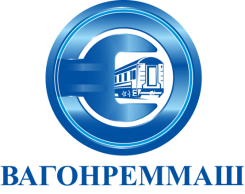 АКЦИОНЕРНОЕ ОБЩЕСТВО «ВАГОНРЕММАШ»Филиал Тамбовский вагоноремонтный завод392009, г. Тамбов, пл. Мастерских, д. 1тел. (4752) 44-49-59, факс 44-49-02, e-mail: tvrz@vagonremmash.ru         Председатель          конкурсной комиссии          Тамбовского ВРЗ АО «ВРМ»          _______________ Д.В. Шлыков          «___»_____________ 2023 г. Таблица №1№ п.п.Перечень работ1.Снятие деформированных асфальтобетонных покрытий самоходными холодными фрезами с шириной фрезерования 500-1000 мм и толщиной слоя до 110 мм. – 1300 м2;2.Розлив вяжущих материалов – 2,6 тн.;в том числе материал:- Эмульсия битумно-дорожная – 2,6 тн.;3.Предварительная ведомость ремонтных работ по устройству верхнего слоя дорожного покрытия:- Устройство покрытия толщиной 60 мм. из горячих асфальтобетонных смесей плотных мелкозернистых типа АБВ, плотность каменных материалов 2,5-2,9 т/м3 – 1300 м2;в том числе материал:- Смеси асфальтобетонные дорожные, аэродромные и асфальтобетон (горячие для плотного асфальтобетона мелко и крупнозернистые, песчаные), марка II, тип Б – 219,96 тн.;4.Погрузка при автомобильных перевозках мусора строительного с погрузкой экскаваторами емкостью ковша до 0,5 м3 – 364,0 тн.;5.Перевозка грузов II класса автомобилями-самосвалами грузоподъемностью 10 т работающих вне карьера на расстояние до 10 км – 364,0 тн.;1. Полное наименование участника:2. Сведения о регистрации юридического лица: регистрационный номер, дата регистрации, ИНН, КПП и др.Орган, зарегистрировавший юридическое лицо(если контрагент физическое лицо – паспортные данные физического лица)Место нахождения, почтовый адрес:Телефон, факс3. Акционеры (участники), владеющие более 20% голосующих акций (долей, паев) юридического лица4. Ф.И.О. Членов Совета директоров/Наблюдательного совета (если имеется):5. Ф.И.О. Генерального директора (президента, директора, управляющего, наименование управляющей организации):6. Ф.И.О. Членов Правления/иного коллегиального исполнительного органа (если имеется):7. Балансовая стоимость активов (всего) в соответствии с последним утверждённым балансом:8. Балансовая стоимость основных производственных средств и нематериальных активов в соответствии с последним утверждённым балансом:Подпись Уполномоченного лица№п/пНаименование работЕд. изм.Кол-воСтоимость, руб.(без НДС)НДС, руб.Стоимость, руб. (с учетом НДС)1…ИТОГОИТОГОИТОГОПриложение № 4к запросу котировок цен № 110/ТВРЗ/2023ЗАКАЗЧИК:Акционерное общество «Вагонреммаш»(АО «ВРМ»):105005, г. Москва, набережная Академика Туполева, дом.15, корпус 2, офис 27ИНН 7722648033 КПП 774550001ОКТМО 45375000Плательщик: Тамбовский ВРЗ АО «ВРМ»392009, г. Тамбов, пл. Мастерских, д.1ИНН 7722648033КПП 682902001ОКПО 07007287ОГРН   1087746618970Банк: Филиал Банка ВТБ (ПАО) вг. Воронеже, г. ВоронежР/сч. 40702810415250001079К/сч. 30101810100000000835 в ГРКЦ ГУЦБ РФ по Воронежской областиБИК 042007835Тел (4752) 44-49-59, факс (4752)44-49-02 Генеральный директор АО «ВРМ»: ПОДРЯДЧИК:________________________ П.С. Долгов М.П.________________________  М.П.Приложение № 1к Договору №______от «___» _____________2023 г.1. Основание для выполнения Работ- Титульный список текущего ремонта основных фондов Тамбовского ВРЗ АО «ВРМ» на 2023 гг.2. Цель работ- Восстановление эксплуатационных характеристик строительных конструкций сооружения «Дорожное покрытие» инв.№ 888889.3. Требования к Работам4. Содержание работТребования к работам - качественное выполнение работ согласно:•ФЗ № 384 «Технический регламент о безопасности зданий и сооружений»;•СП 48.13330.2011 «Организация строительного производства»;•СП 49.13330.2010 «Безопасность труда в строительстве. Часть 1. Общие требования», Приказ Минтруда России от 11.12.2020 N 883н «Об утверждении Правил по охране труда при строительстве, реконструкции и ремонте»; • ПОТ РО-14000-004-98 «Техническая эксплуатация промышленных зданий и сооружений»;• СП 34.13330.2021 «Свод правил. Автомобильные дороги»;• ГОСТ Р 58818 «Дороги автомобильные с низкой интенсивностью движения. Проектирование, конструкции и расчет»; • СП 126.13330.2012 «Свод правил. Геодезические работы в строительстве».1. Снятие деформированных асфальтобетонных покрытий самоходными холодными фрезами с шириной фрезерования 500-1000 мм и толщиной слоя до 110 мм. – 1300 м2;2. Розлив вяжущих материалов – 2,6 тн.;в том числе материал:- Эмульсия битумно-дорожная – 2,6 тн.;	3. - Устройство покрытия толщиной 60 мм. из горячих асфальтобетонных смесей плотных мелкозернистых типа АБВ, плотность каменных материалов 2,5-2,9 т/м3 – 1300 м2;в том числе материал:- Смеси асфальтобетонные дорожные, аэродромные и асфальтобетон (горячие для плотного асфальтобетона мелко и крупнозернистые, песчаные), марка II, тип Б – 219,96 тн.;4. Погрузка при автомобильных перевозках мусора строительного с погрузкой экскаваторами емкостью ковша до 0,5 м3 – 364,0 тн.;5. Перевозка грузов II класса автомобилями-самосвалами грузоподъемностью 10 т работающих вне карьера на расстояние до 10 км – 364,0 тн.;5. Форма представления результатов работФорма представления результатов работ - акты приемки выполненных работ по форме КС-2, КС-3, ОС-3.Генеральный директор АО «ВРМ»___________________ П.С. Долгов(подпись)М.П._________________________(подпись)М.П.Приложение № 2к Договору №______от «___» _____________2023 г.СОГЛАСОВАНО"____"________________ 2023 г.УТВЕРЖДАЮ"____"________________ 2023 г.от  Заказчика От  ПодрядчикаГенеральный директор АО «ВРМ»____________________П.С. Долгов(подпись)М.П._________________________(подпись)М.П.Приложение № 3к Договору №______от «___» _____________20__гОт Заказчика От Подрядчика Генеральный директор АО «ВРМ»___________________П.С. Долгов(подпись)М.П.__________________________________________________(подпись)М.П.№Специалисты по требуемой специальностиИз нихИз нихДокумент, подтверждающий квалификацию№Специалисты по требуемой специальностисостоят в штатеработают по временному трудовому договоруДокумент, подтверждающий квалификацию1234